Supplementary Figure 1. Study flow chart.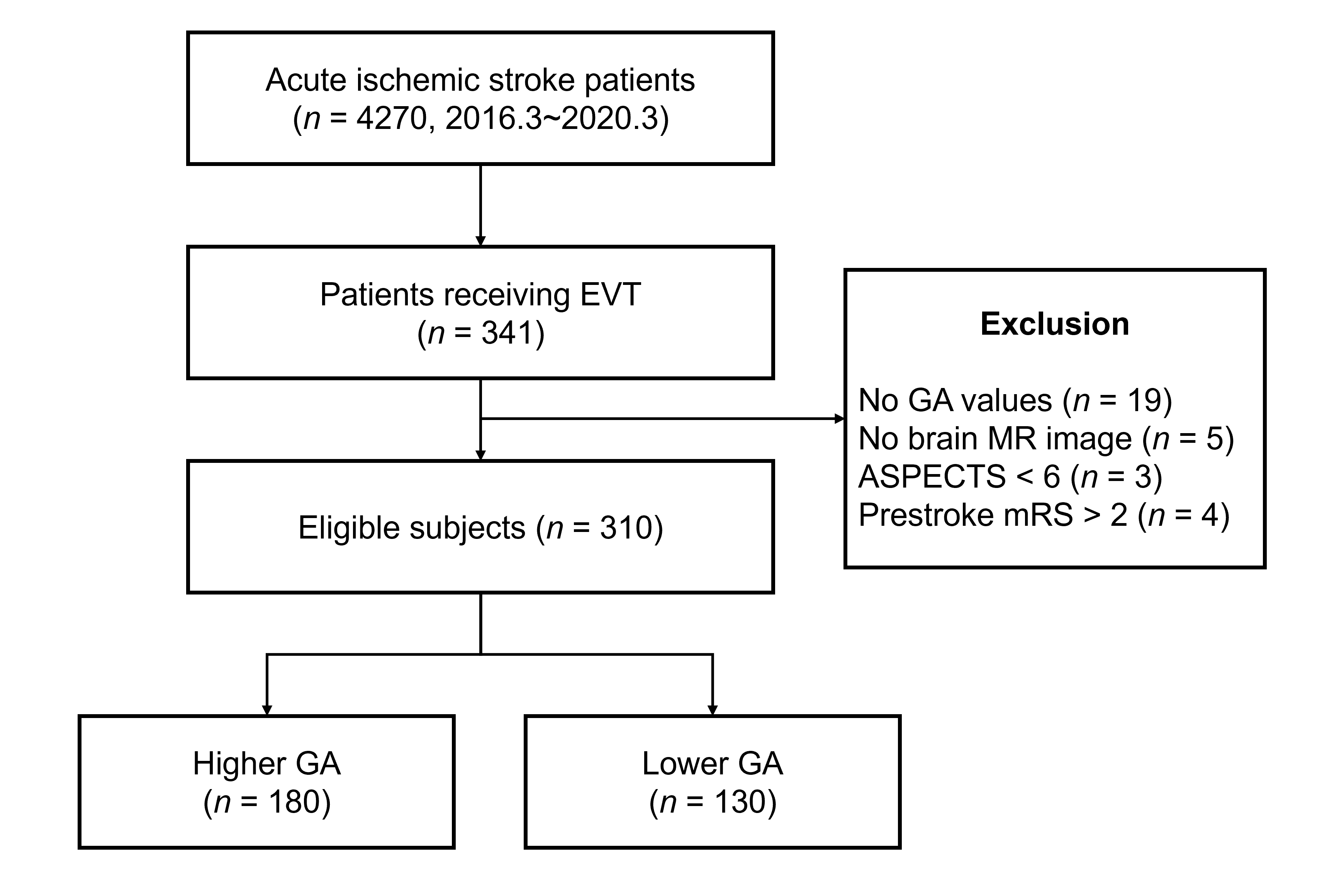 EVT, endovascular treatment; GA, glycated albumin; ASPECTS, Alberta Stroke Program Early CT score; mRS, modified Rankin Scale score.Supplementary Figure 2. Distribution of outcomes according to glycated hemoglobin level.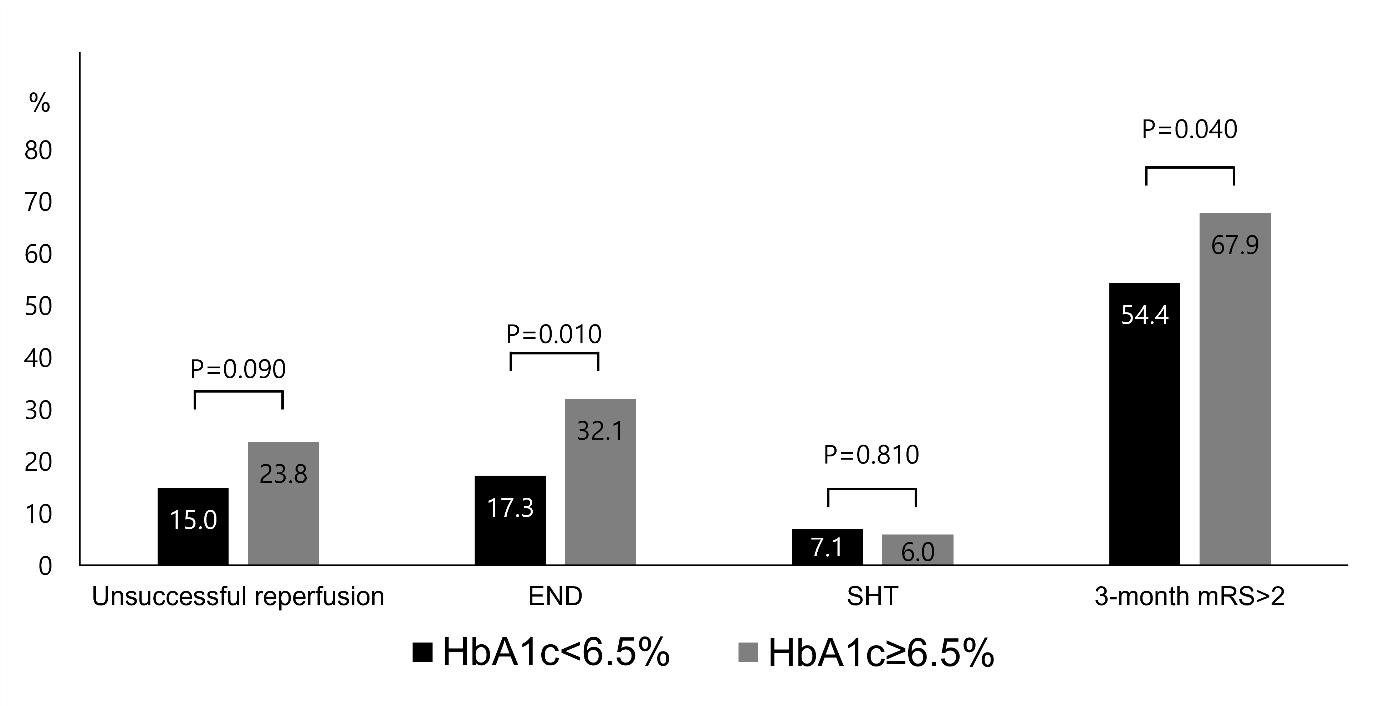 HbA1c, glycated hemoglobin; END, early neurological deterioration; SHT, symptomatic hemorrhagic transformation; mRS, modified Rankin Scale. Supplementary Table 1. Result of multivariate logistic regression analysis showing association other glycemic parameters and modified Thrombolysis in Cerebral Infarction 0 to 2aOR, odds ratio; CI, confidence interval; CE, cardioembolism; LAA, large artery atherosclerosis; NIHSS, National Institute of Health Stroke Scale; IVT, intravenous thrombolysis; IAT, intraarticular thrombolysis; INR, international normalized ratio; CRP, C-reactive protein; GA, glycated albumin; HbA1c, glycated hemoglobin.Supplementary Table 2. Result of multivariate logistic regression analysis showing association other glycemic parameters and early neurological deteriorationOR, odds ratio; CI, confidence interval; CE, cardioembolism; LAA, large artery atherosclerosis; NIHSS, National Institute of Health Stroke Scale; IVT, intravenous thrombolysis; IAT, intraarticular thrombolysis; INR, international normalized ratio; CRP, C-reactive protein; GA, glycated albumin; HbA1c, glycated hemoglobin.Supplementary Table 3. Result of multivariate logistic regression analysis showing association other glycemic parameters and symptomatic hemorrhagic transformationOR, odds ratio; CI, confidence interval; CE, cardioembolism; LAA, large artery atherosclerosis; NIHSS, National Institute of Health Stroke Scale; IVT, intravenous thrombolysis; IAT, intraarticular thrombolysis; INR, international normalized ratio; CRP, C-reactive protein; GA, glycated albumin; HbA1c, glycated hemoglobin.Supplementary Table 4. Result of multivariate logistic regression analysis showing association other glycemic parameters and 3-month mRS >2OR, odds ratio; CI, confidence interval; CE, cardioembolism; LAA, large artery atherosclerosis; NIHSS, National Institute of Health Stroke Scale; IVT, intravenous thrombolysis; IAT, intraarticular thrombolysis; INR, international normalized ratio; CRP, C-reactive protein; GA, glycated albumin; HbA1c, glycated hemoglobin.Supplementary Table 5. Result of multivariate logistic regression analysis showing association higher glycated hemoglobin parameters and outcomesmTICI, modified Thrombolysis in Cerebral infarction; END, early neurological deterioration; SHT, symptomatic hemorrhagic transformation; mRS, modified Rankin Scale Score; HbA1c, glycated hemoglobin; OR, odds ratio; CI, confidence interval; CE, cardioembolism; LAA, large artery atherosclerosis; NIHSS, National Institute of Health Stroke Scale; LDL, low-density lipoprotein; CRP, C-reactive protein.Supplemental Table 6. Result of multivariate logistic regression analyses showing effects of higher glycated albumin on outcomes according to type of recanalization therapyIV, intravenous recombinant tissue type plasminogen activator ; EVT, endovascular therapy; OR, odds ratio; CI, confidence interval; mTICI, modified Thrombolysis in Cerebral Infarction; END, early neurologic deterioration; SHT, symptomatic hemorrhagic transformation; mRS, modified Rankin Scale. Multivariate logistic regression models were adjusted for age, gender, stroke subtype, initial National Institute of Health Score Scale, type of endovascular therapy, creatinine, platelet count, C-reactive protein and initial glucose. Supplemental Table 7. Result of multivariate logistic regression analyses showing effects of different criteria of higher glycated hemoglobin (6.5% vs 7.0%) on outcomes.HbA1c, glycated hemoglobin; OR, odds ratio; CI, confidence interval; mTICI, modified Thrombolysis in Cerebral Infarction; END, early neurologic deterioration; SHT, symptomatic hemorrhagic transformation; mRS, modified Rankin Scale. Multivariate logistic regression models were adjusted for age, gender, stroke subtype, initial National Institute of Health Score Scale, type of endovascular therapy, creatinine, platelet count, C-reactive protein and initial glucose. Model 1Model 1Model 2Model 2Model 3Model 3OR95% CIOR95% CIOR95% CIAge, years1.051.01–1.091.051.01–1.091.061.01–1.10Male0.790.37–1.680.880.42–1.820.940.45–1.99Stroke subtypeOthers1.00reference1.00reference1.00referenceCE0.600.23–1.620.620.24–1.650.660.24–1.76LAA0.380.13–1.150.460.16–1.350.530.18–1.60NIHSS0.960.91–1.020.960.91–1.020.960.91–1.02Hypertension1.580.70–3.601.500.66–3.371.510.67–3.44Diabetes0.470.20–1.130.560.24–1.330.420.17–1.08Current Smoking0.80.26–2.440.780.25–2.390.810.26–2.50Atrial fibrillation0.640.22–1.860.630.23–1.760.590.21–1.68Prior antithrombotics0.510.24–1.090.490.23–1.030.50.24–1.06Combined IVT and EVT0.650.32–1.300.660.33–1.320.640.32–1.28Creatinine, mg/dL0.820.36–1.840.780.35–1.770.710.28–1.76Platelet, uL/1031.001.00–1.011.001.00–1.011.001.00–1.01INR1.600.50–5.201.760.53–5.851.860.56–6.17HbA1c, %0.980.72–1.33––0.930.98–1.01CRP, mg/dL0.990.98–1.011.000.98–1.011.000.98–1.01Initial glucose, mg/dL1.001.00–1.011.011.00–1.011.001.00–1.01GA ≥16%4.131.93–8.85––––GA/HbA1c––2.251.18–4.30––raw GA, %––––1.171.06–1.29Model 1Model 1Model 2Model 2Model 3Model 3OR95% CIOR95% CIOR95% CIAge, years1.010.98–1.051.010.98–1.051.010.98–1.05Male0.790.41–1.540.870.44–1.700.880.45–1.75Stroke subtypeOthers1.00reference1.00reference1.00referenceCE1.010.41–2.511.080.42–2.741.090.42–2.83LAA0.230.08–0.650.270.09–0.810.290.09–0.89NIHSS0.980.93–1.040.980.93–1.030.980.93–1.03Hypertension1.370.65–2.871.470.68–3.161.470.68–3.20Diabetes1.720.84–3.501.280.60–2.741.130.51–2.50Current Smoking0.580.20–1.700.510.17–1.550.510.17–1.56Atrial fibrillation2.370.88–6.392.070.74–5.772.050.72–5.82Prior antithrombotics0.770.40–1.470.740.37–1.450.730.37–1.45Combined IVT and EVT1.000.54–1.851.070.57–2.021.050.55–1.98Creatinine, mg/dL1.410.75–2.631.240.65–2.351.240.64–2.39Platelet, uL/1031.001.00–1.001.000.99–1.001.000.99–1.00INR0.350.05–2.470.260.03–2.420.270.03–2.69HbA1c, %1.090.84–1.41––1.020.75–1.38CRP, mg/dL1.000.98–1.010.9980.98–1.011.000.98–1.01Initial glucose, mg/dL1.001.00–1.010.9990.99–1.011.000.99–1.00GA ≥16%1.991.04–3.81––––GA/HbA1c––3.461.47–6.72––raw GA, %––––1.231.11–1.36Model 1Model 1Model 2Model 2Model 3Model 3OR95% CIOR95% CIOR95% CIAge, years1.000.94–1.061.100.96–1.071.010.96–1.07Male1.130.38–3.361.370.47–4.011.390.47–4.10Stroke subtypeOthers1.00reference1.00reference1.00referenceCE0.740.14–3.780.650.14–3.090.690.14–3.37LAA0.850.15–4.950.900.1–4.811.050.19–5.82NIHSS0.980.89–1.080.970.88–1.080.970.88–1.08Hypertension0.590.18–1.990.580.17–1.940.570.17–1.95Diabetes2.690.75–9.653.210.94–10.952.770.74–10.30Current SmokingAtrial fibrillation0.810.19–3.560.730.17–3.050.720.17–3.03Prior antithrombotics0.820.27–2.540.910.30–2.730.890.29–2.68Combined IVT and EVT10.312.50–42.5110.162.43–42.4810.182.43–42.61Creatinine, mg/dL2.060.89–4.801.930.81–4.621.940.80–4.73Platelet, uL/1031.000.99–1.011.000.99–1.011.000.99–1.01INR0.760.02–33.191.050.04–31.351.190.04–35.15HbA1c, %0.850.49–1.490.840.45–1.57CRP, mg/dL1.010.99–1.031.010.99–1.031.010.99–1.03Initial glucose, mg/dL0.990.98–1.010.990.98–1.010.990.98–1.00GA ≥16%4.821.35–17.29––––GA/HbA1c––2.470.84–7.25––raw GA, %––––1.160.99–1.35GA≥16% in the modelGA≥16% in the modelGA/HbA1c in the modelGA/HbA1c in the modelraw GA in the modelraw GA in the modelOR95% CIOR95% CIOR95% CIAge, years1.020.99–1.051.020.99–1.051.020.99-1.04Male0.740.40–1.380.780.42–1.450.740.39-1.41Stroke subtypeOthers1.00reference1.00reference1.00referenceCE0.810.34–1.900.780.34–1.790.900.37–2.17LAA0.360.14–0.970.360.14–0.940.450.16–1.23NIHSS1.131.07–1.191.121.07–1.181.141.08–1.20Hypertension1.610.86–3.011.590.86–2.941.590.84–3.00Diabetes1.070.53–2.151.350.97–2.660.720.34–1.52Current Smoking0.560.24–1.310.510.22–1.190.530.22–1.29Atrial fibrillation1.500.66–3.441.460.64–3.311.340.58–3.13Prior antithrombotics0.980.54–1.780.890.49–1.620.910.49–1.67Combined IVT and EVT0.610.35–1.060.620.36–1.070.610.35–1.06Creatinine, mg/dL1.850.74–4.631.790.70–4.591.620.66–3.96Platelet, uL/1031.001.00–1.001.001.00–1.011.001.00–1.01INR2.240.33–15.423.270.54–19.722.160.30–15.70HbA1c, %1.150.90–1.481.180.91–1.52CRP, mg/dL1.000.99–1.021.010.99–1.021.000.99–1.02Initial glucose, mg/dL1.000.99–1.011.001.00–1.011.000.99–1.00GA ≥16%2.841.56–5.19––––GA/HbA1c––2.541.40–4.61––raw GA, %––––1.341.18–1.53mTICI 0-2amTICI 0-2aENDENDSHTSHT3-month mRS >23-month mRS >2OR95% CIOR95% CIOR95% CIOR95% CIHbA1c ≥6.5%2.201.00–4.841.940.94–3.990.610.17–2.251.700.84–2.42Age, years1.061.03–1.101.041.01–1.071.010.96–1.061.041.1–1.06Male0.850.43–1.690.800.73–1.511.010.37–0.760.710.41–1.24Stroke subtypeOthers1.00reference1.00reference1.00reference1.00referenceCE0.720.29–1.761.070.45–2.520.720.17–3.090.890.41–1.96LAA0.360.15–0.860.420.18–0.980.580.16–2.110.600.29–1.25NIHSS0.970.92–1.030.990.94–1.041.000.92–1.081.121.07–1.17Diabetes0.620.28–1.362.001.04–3.842.991.08–8.311.720.92–3.23Hyperlipidemia0.800.31–1.950.960.43–2.131.140.33–3.950.740.36–1.49LDL, mg/dL1.011.00–1.011.000.99–1.000.980.96–0.991.000.99–1.01CRP, mg/dL1.000.99–1.011.000.98–1.010.990.97–1.011.011.00–1.02Initial glucose, mg/dL1.001.00–1.011.001.00–1.011.000.99–1.011.001.00–1.01IV+EVT group (n=151)IV+EVT group (n=151)IV+EVT group (n=151)EVT only group (n=159)EVT only group (n=159)EVT only group (n=159)OR95% CIp-valueOR95% CIp-valuemTICI 0-2a1.690.56-5.080.356.052.19-16.69<0.001END3.231.26-8.280.011.390.61-3.180.43SHT4.801.38-16.750.011.700.28-12.070.423-month mRS >23.171.37-7.300.0072.711.23-5.990.01HbA1c≥6.5%HbA1c≥6.5%HbA1c≥6.5%HbA1c≥7.0%HbA1c≥7.0%HbA1c≥7.0%OR95% CIp-valueOR95% CIp-valuemTICI 0-2a2.200.998-4.840.051.920.81-4.580.14END1.940.94-3.990.072.891.33-6.300.008SHT0.610.17-2.250.462.160.57-8.180.263-month mRS >21.700.84-3.420.142.991.28-7.010.01